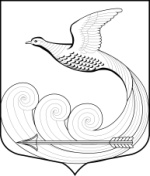 Глава местной администрациимуниципального образования Кипенское сельское поселениемуниципального образования Ломоносовского муниципального районаЛенинградской областиПОСТАНОВЛЕНИЕ22.05.2013  г.  №  50д. Кипень«Об отклонении предложения внесения изменений в ПЗЗ»В связи с поступлением предложений от юридического лица ООО «РТС», в лице Директора Ревуненковой Тамары Семеновны, о внесении изменений в Правила землепользования и застройки, руководствуясь Градостроительным кодексом РФ ПОСТАНОВЛЯЮ:1. Отклонить предложения о внесении изменений в ПЗЗ, в связи с отсутствием обоснования эффективности использования земельного участка2. Контроль за исполнением настоящего постановления оставляю за собой.3. Данное постановление может быть обжаловано в судебном порядке.И. о. главы местной администрации МО Кипенское сельское поселение                                Н. Н. ОвчаровЗАКЛЮЧЕНИЕ (РЕКОМЕНДАЦИИ)о внесении изменений в Правила землепользования и застройки муниципального образования Кипенское сельское поселение муниципального образования Ломоносовский муниципальный район Ленинградской областид. Кипень									30 апреля 2013г.	Комиссия по подготовке проекта правил землепользования и застройки муниципального образования Кипенское сельское поселение муниципального образования Ломоносовский муниципальный район Ленинградской области (далее - Комиссия) в составе, утвержденном постановлением главы местной администрации муниципального образования Кипенское сельское поселение, рассмотрела предложения о внесении изменений в Правила землепользования и застройки муниципального образования муниципального образования Кипенское сельское поселение муниципального образования Ломоносовский муниципальный район Ленинградской области направленные Директором ООО «РТС» Ревуненковой Тамарой Семеновной, в соответствие со ст. 33 Градостроительного кодекса РФ.ЗАКЛЮЧЕНИЕ (РЕКОМЕНДАЦИИ):С инициативой о внесении изменений в ПЗЗ в соответствие с п. 5 ч. 3 ст. 33 Градостроительного кодекса РФ в Комиссию обратилось юридическое лицо – ООО «РТС», в лице директора Ревуненковой Тамары Семеновны, в инициативном порядке с Предложением внесения изменений в ПЗЗ, в целях более эффективного использования земельного участка.К заявлению  приложены копия Свидетельства Свитедетельства о государственной регистрации права серия 78-АГ № 245899 от 21 марта 2008 г., серия 78-АГ № 672400 от 10 декабря 2008 г.; Свидетельство о постановке на учет юридического лица в налоговом органе по месту нахождения на территории Российской Федерации серия 47 № 000777094; Свидетельство о государственной регистрации юридического лица; Решение № 1 общества с ограниченной ответственностью «РТС» от 28 декабря 2005 г.; Выписка из ЕРГЮЛ от 21.03.2013 № б/н; Кадастровый паспорт земельного участка от 17 января 2008 г. № 42/08-364; Технический паспорт от 11 сентября 2007 г. . В заявлении указано, что с 1996 года часть здания переоборудована в пункт общественного питания (кафе) и магазин  розничной торговли, которые функционируют по настоящее время.Земельный участок и расположенная на нём часть здания цеха сборки расположены в зоне производственных объектов (П-1).  В данной зоне  установлены условно разрешенные виды использования: При рассмотрении предложенных изменений в Правила землепользования и застройки муниципального образования Кипенское сельское поселение муниципального образования Ломоносовский муниципальный район Ленинградской области (далее ПЗЗ) Комиссия рекомендует главе местной администрации МО Кипенское сельское поселение отклонить  предложения о внесении изменений в ПЗЗ с отсутствием обоснования эффективности использования земельного участка.Председатель комиссии 							           Секретарь комиссии							Условно разрешенные виды использованияВетеринарные поликлиники и станции Временные объекты торговли и общественного питанияБани, сауны, химчистки, парикмахерские, прачечныеМногофункциональные торгово-развлекательные комплексыТоргово-выставочные комплексы